Отдел «Жар-птица»	Отдел  художественно-эстетической направленности «Жар-птица»    является структурным  подразделением Центра внешкольной работы Промышленного района      г. Ставрополя. Как структурное подразделение начал свою деятельность с 01.09.2004 года. Цели  работы отдела:- вовлечение детей и подростков  в занятия  художественно-декоративны м  изобразительным  творчеством;                                                                                                    - формирование нравственного и эстетического восприятия окружающего мира;                                                                                                                                               - формирование познавательного интереса, практических и творческих  умений.	Педагогами отдела  реализуются  дополнительные общеобразовательные   общеразвивающие программы непосредственно в административном здании  и в комнатах школьника (ул. Бруснева, 15/1 – «Тик-Так»; ул. Доваторцев, 53/3  - «Буревесник»; ул. 45 параллель, 3/1 – «45 Параллель»).	Создание художественно-эстетических условий для всестороннего развития ребенка реализуется в различных комнатах школьника по Промышленному району. Данное направление удовлетворяет различные запросы как детей так и их родителей по месту жительства. Совместные занятия, экскурсии, консультации, тематические мероприятия, помогают получить определенные навыки создания культурного досуга детей. Организация и участие в выставках различного уровня позволяет оценить успешность воспитанников.	Образовательную деятельность осуществляют следующие педагоги:Головко Елена Константиновна  - работает со дня  основания Центра, сначала  - педагогом-организатором, а с 2012 года – педагогом дополнительного образования на комнате школьника «45 параллель». Разработала и реализует  программы «Умелые руки», «Творческая мозаика».  Во время работы педагогом-организатором тесно взаимодействовала с комиссией по делам несовершеннолетних (посещала заседания, а также неблагополучные семьи). Ей запомнился один мальчик (трудный подросток),  которого комиссия направила к ней на занятия. Позже его забрали на службу в армию в Чечню.  Провожали  всем клубом (раньше так называли комнаты школьника). Оттуда он писал письма. Есть одно письмо у нее в архиве.  Два года назад он привел в комнату школьника свою дочь  Катю, 2006 года рождения (МОУ гимназия №24)  на занятия. 	Выпускники (Пацюченко Даша 1996 г.р., Мусорина Полина 1995 г.р, Охотникова Вероника 1996 г.р., Кладиева Алена 1995 г.р.,  Макеров  Михаил 1984 г.р.) Елены Константиновны  всегда с теплотой вспоминают о своем педагоге, они являются завсегдатыми в объединении, помогают при проведении мероприятий совместно с микрорайоном № 30. 	Награждена грамотами администрации города Ставрополя, Промышленного района  и  Центра  внешкольной работы Промышленного района города Ставрополя.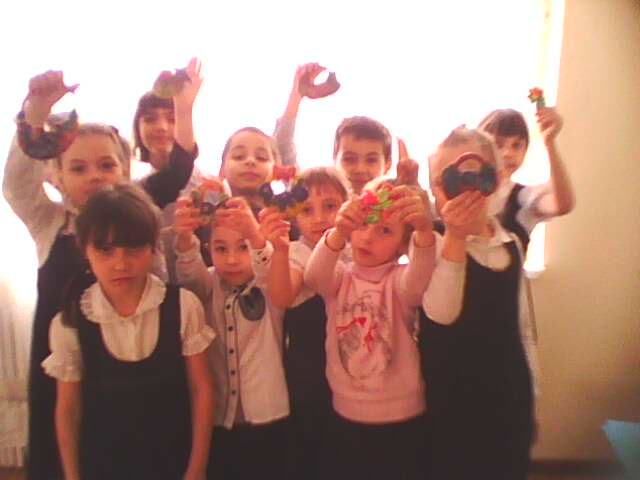 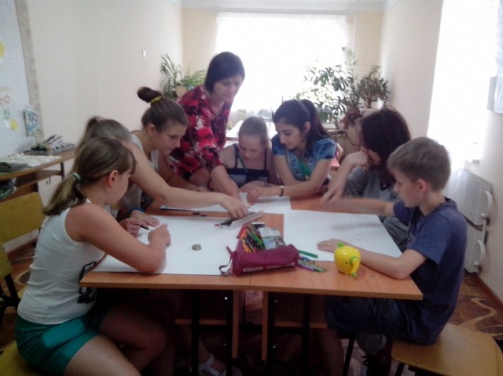 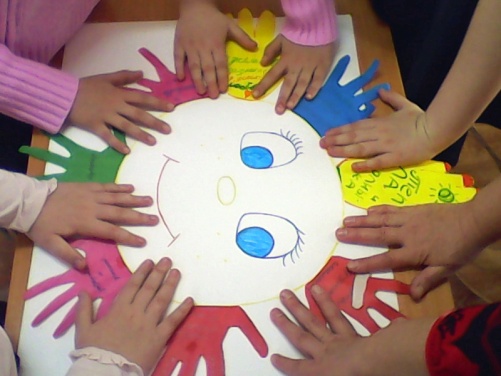 Коржова Ольга Владимировна  работает педагогом дополнительного образования Центра с 12.01.2009 года. За этот период  разработала   образовательные  программы: «Волшебная нить» (техника изонить), «Вязание крючком», «Скрапбукинг», «Мастерская подарка». Все программы  адаптированы к возрастным особенностям детей и подростков, были апробированы в  практической деятельности.	Свою деятельность осуществляет на комнате школьника «Буревестник» по программе «Мастерская подарка». В работе с детьми использует как   классические методы педагогической дидактики  так и  современные формы и методы  организации и проведения занятий. Ее творческий подход к каждому занятию позволяет детям легко осваивать новые техники декоративно-прикладного творчества. Занятия проходят на высоком уровне, с использованием компьютерных технологий. 	 Педагог постоянно участвует в творческих конкурсах: Федерального научно-методического центра им. Л.В. Занкова,   дидактического интернет-сайта «Страна мастеров». Неоднократно  ее воспитанники становились дипломатами этого центра.           Самостоятельно разработала сайт «Умелица» в помощь увлекающимся ребятам и их родителям. Ежегодно проводит мастер-класс для детей города в рамках фестиваля «Свет стезе моей». Традиционно обучающиеся участвуют в  городских акциях: «Открытка ветерану», «Рождественский сувенир», «Мастерская Деда Мороза».Обучающиеся  Ольги Владимировны  неоднократно награждались грамотами городских и международных конкурсов. За достигнутые успехи и добросовестный многолетний  труд, Коржова Ольга Владимировна была неоднократно награждена почетными грамотами муниципального бюджетного образовательного учреждения дополнительного образования детей  Центр внешкольной работы Промышленного района, а также:- Грамотой Главы  администрации Ставрополя - 2004г.- Грамотой  управления образования администрации г. Ставрополя, 2004 г.-  Почетной грамотой Губернатора Ставропольского края - 2007 г.  - Дипломом  Главы администрации Промышленного района города Ставрополя - 2009г.- Благодарственное  письмо Управления образования администрации города Ставрополя, Ставропольской епархией – 2009 г.- Благодарственным письмом Архиепископа Ставропольского и Владикавказского Феофана - 2010 г.- Благодарственным письмом Епископа Ставропольского и Невинномысского Кирилла - 2011г.	Выпускница, освоившая все программы Ольги Владимировны, Сильченко Светлана – победитель  конкурсов  прикладного творчества различного уровня.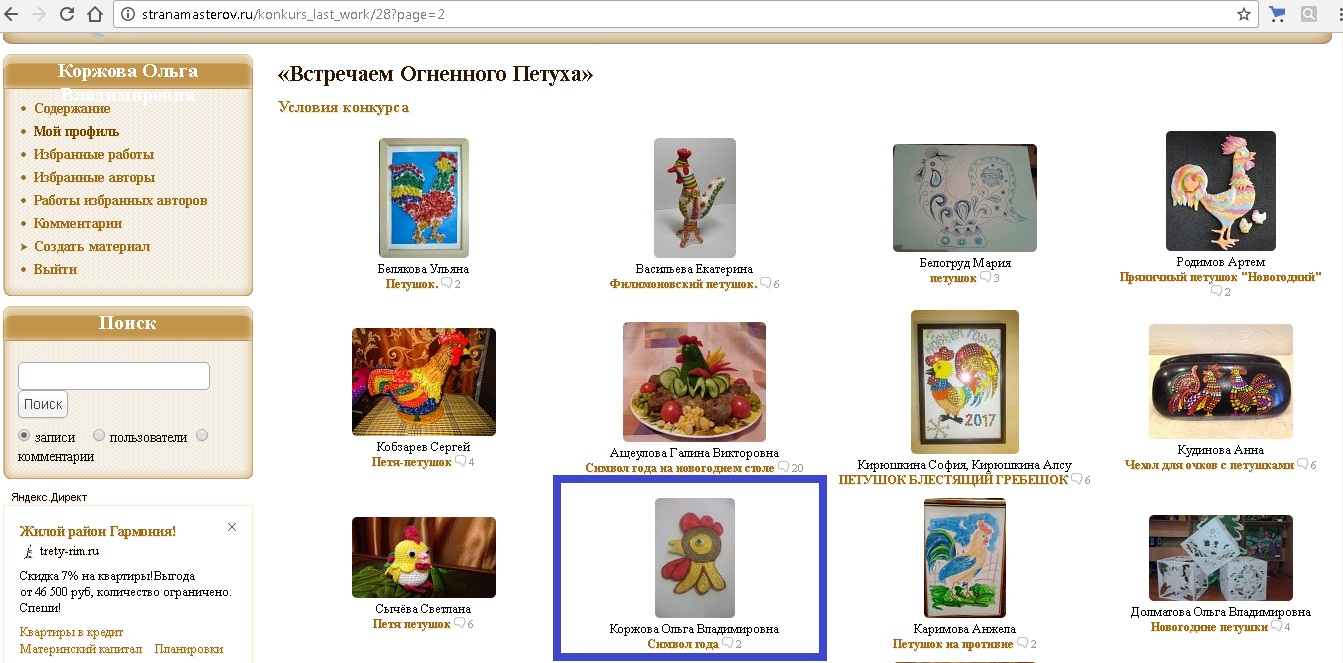 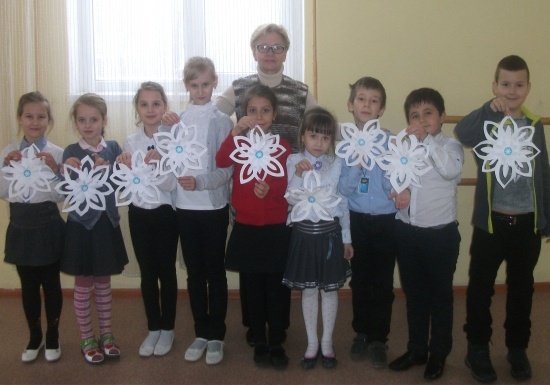 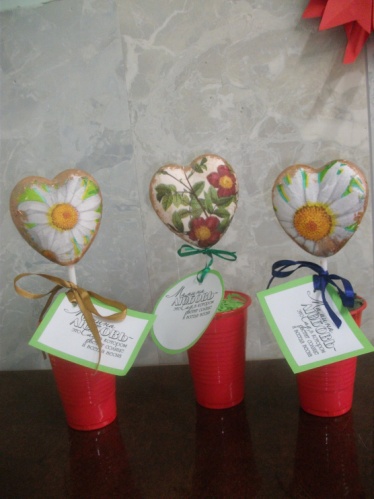 Говорова Ирина Владимировна работает педагогом дополнительного образования с марта 2013 года. Разработала и реализует дополнительные общеобразовательные  общеразвивающие  программы «Спортивный бальный танец», «Юные звездочки», «Ступени мастерства». Профиль работы – обучение  детей спортивным бальным танцам, хореографическая подготовка юных танцоров.  Свою деятельность осуществляет в комнате школьника «Затейник». Обучающиеся Говоровой И.В. – победители различного уровня конкурсов и фестивалей федерации танцевального спорта  СК и РФ.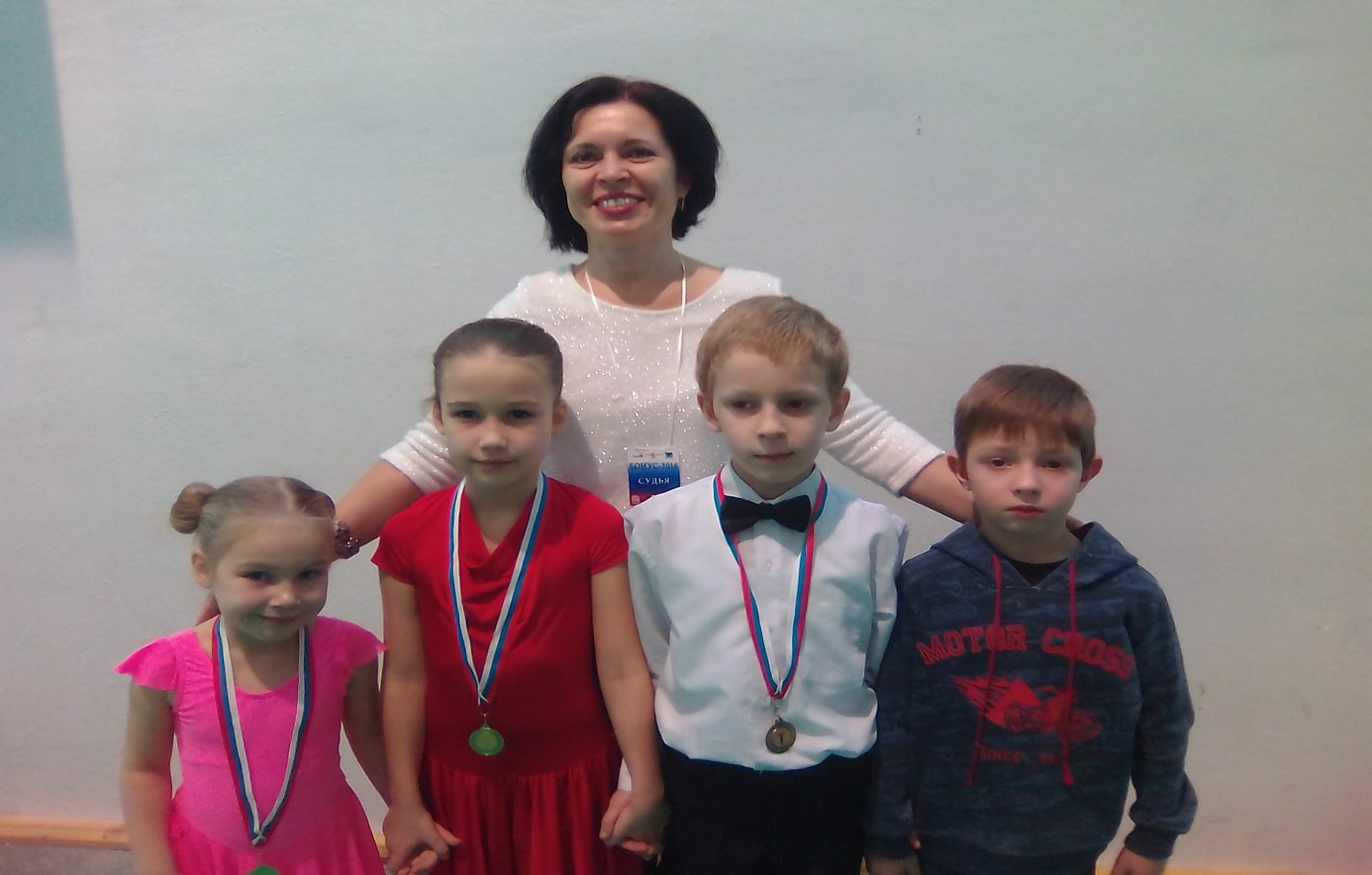 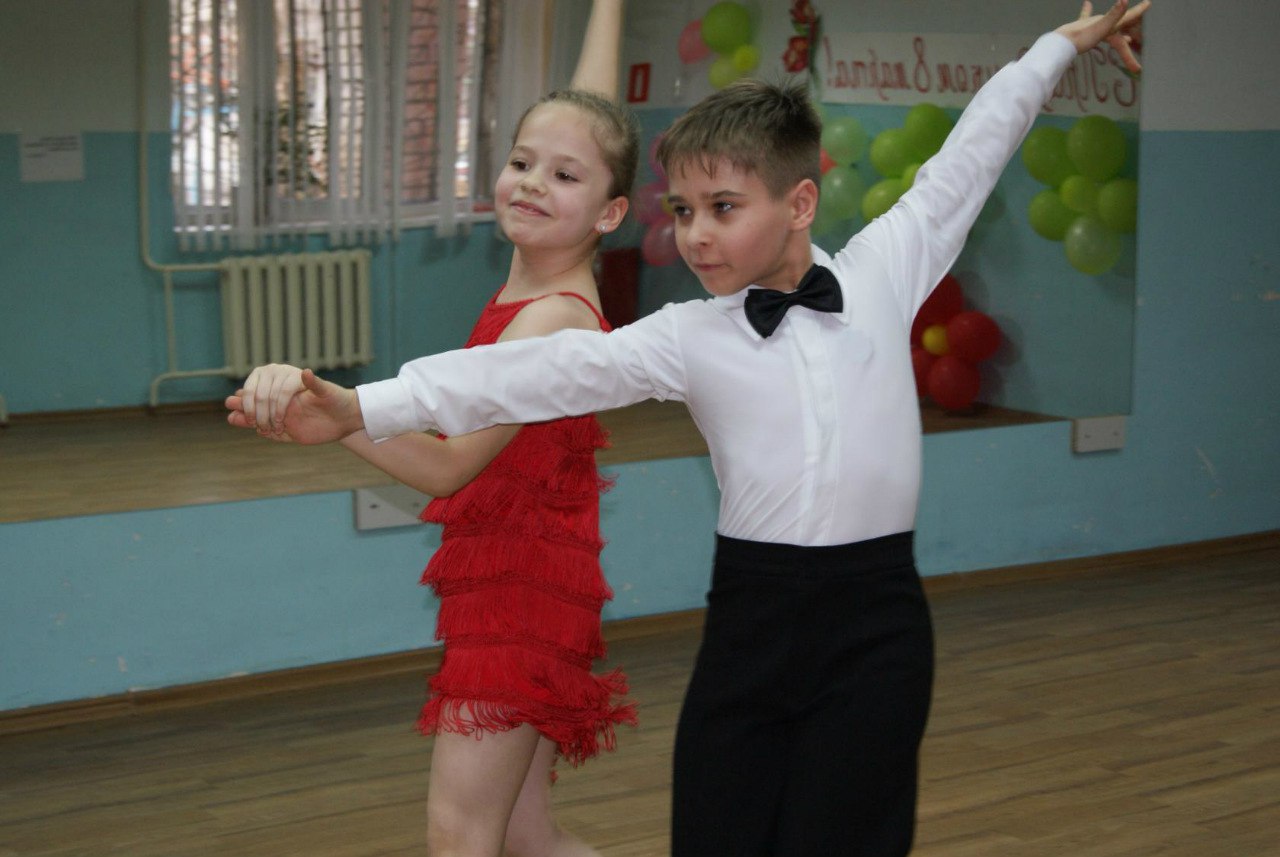 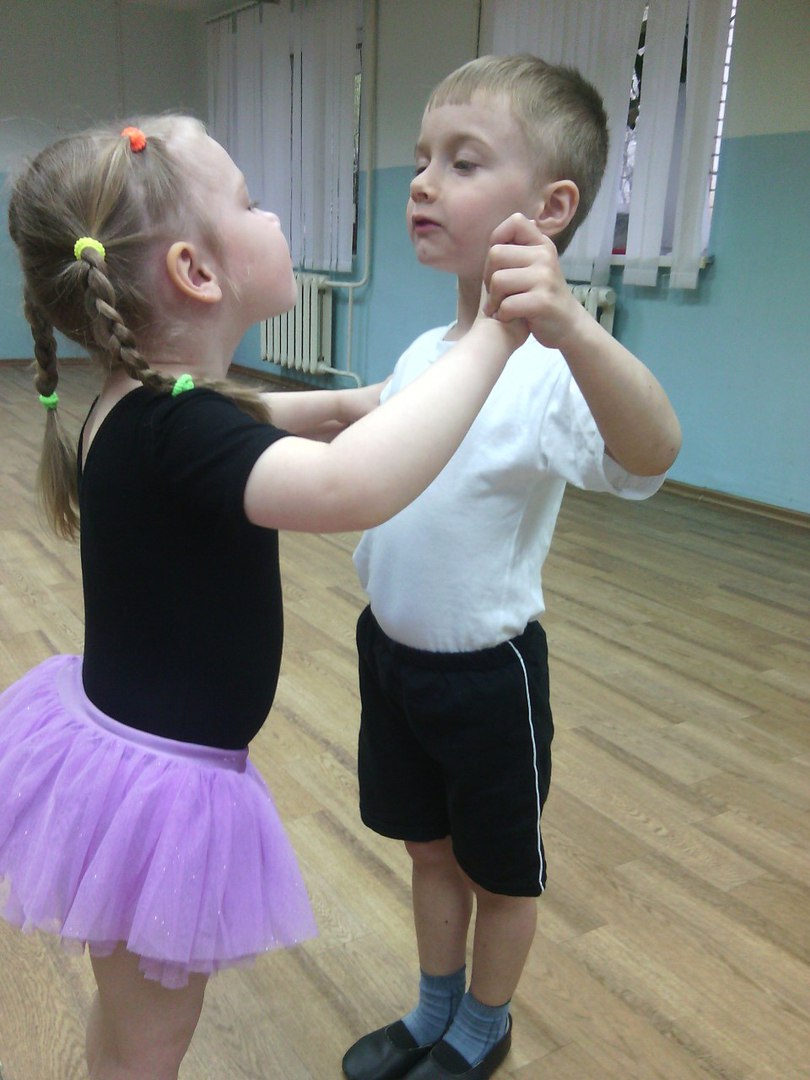        Говорова И.В. проводит большую воспитательную работу: экскурсии, семейные  танцевальные турниры, Новогодние Огоньки.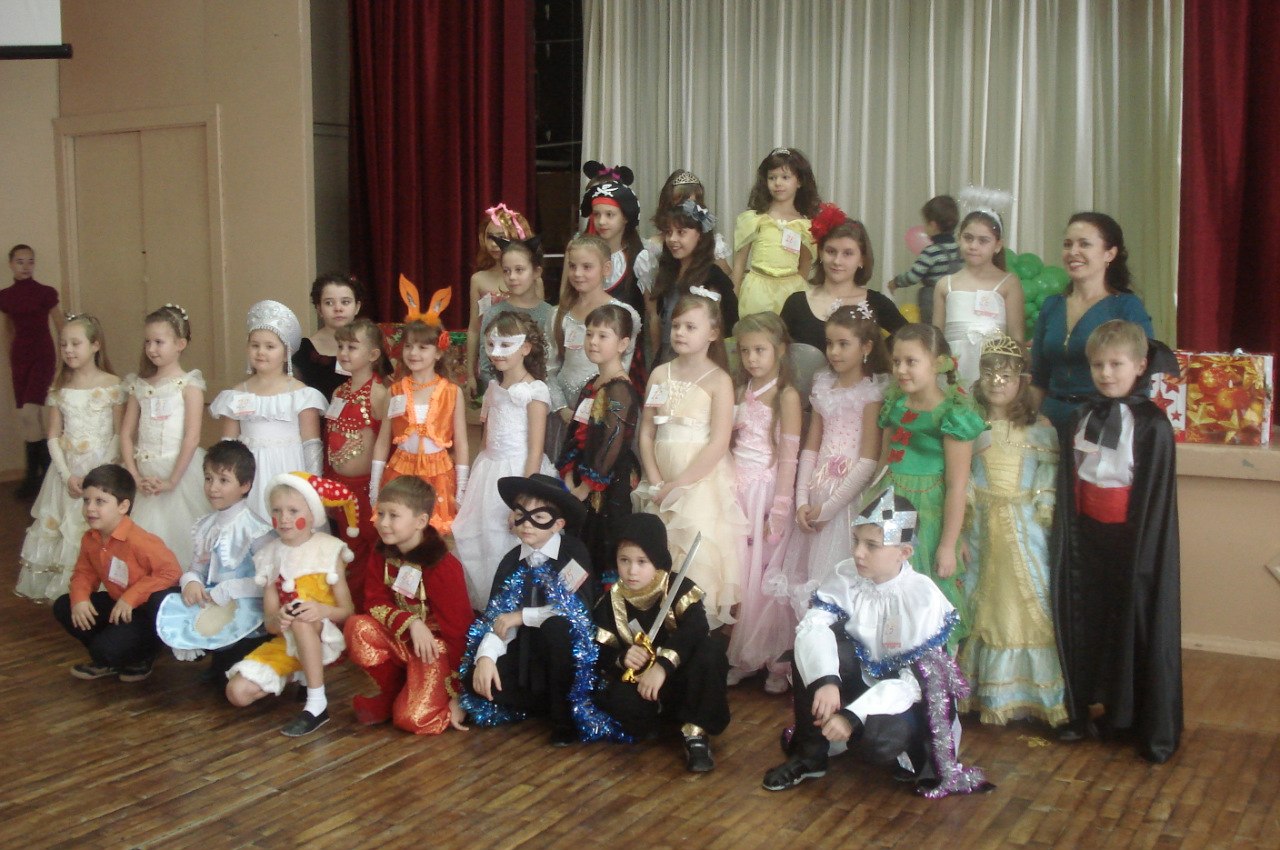 Выпускники педагога  Батчаев Тимур и Савченко Лидия больше пяти лет занимались у Ирины Владимировны. Сейчас  Тимур – студент Ставропольского филиала Московского государственного гуманитарного университета имени В.А. Шолохова. Несмотря на то, что он студент факультета информатики, это ему не мешает писать сценарии студенческих капустников, выступать в роли ведущего  и, конечно,   радовать  всех своим танцевальным мастерством. Его партнерша Лидия – ученица  гимназии № 24, также готовится к поступлению в этот ВУЗ.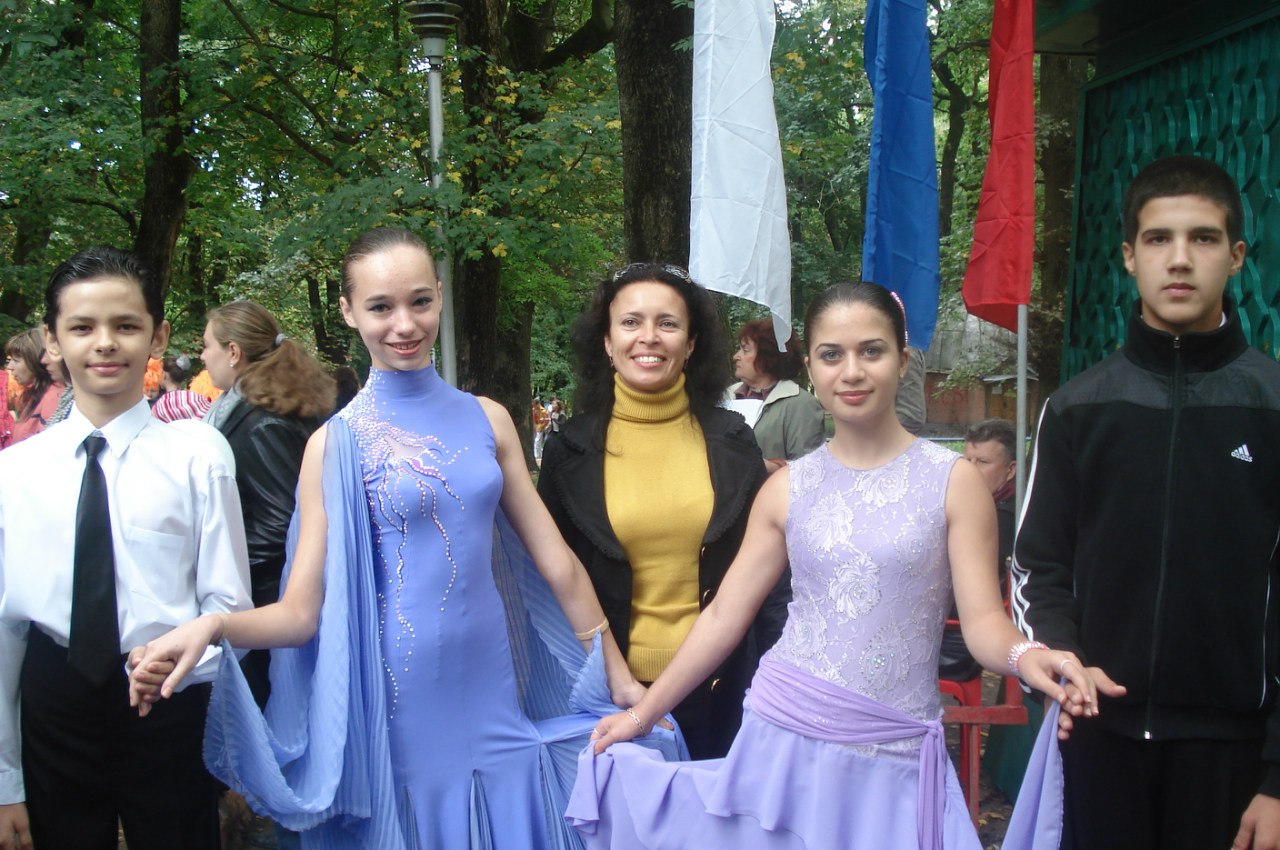          	Говорова Ирина Владимировна была  награждена грамотой комитета образования  (2015 г.), благодарственными письмами от организаторов  конкурсов и совета микрорайона № 27, который находиться в помещении комнаты школьника «Затейник».Башкатова Ирина Павловна  - педагог дополнительного образования,  работающий в Центре с 13 мая 2013 года. Реализует  на базе административного здания свои  дополнительные  общеобразовательные общеразвивающие  программы: «Акварелька», «Мастерилка», «Юный художник», «Калейдоскоп». Её обучающиеся ежегодно принимают участие в городских конкурсах изобразительного и декоративно-прикладного творчества. Многие имеют грамоты и дипломы. 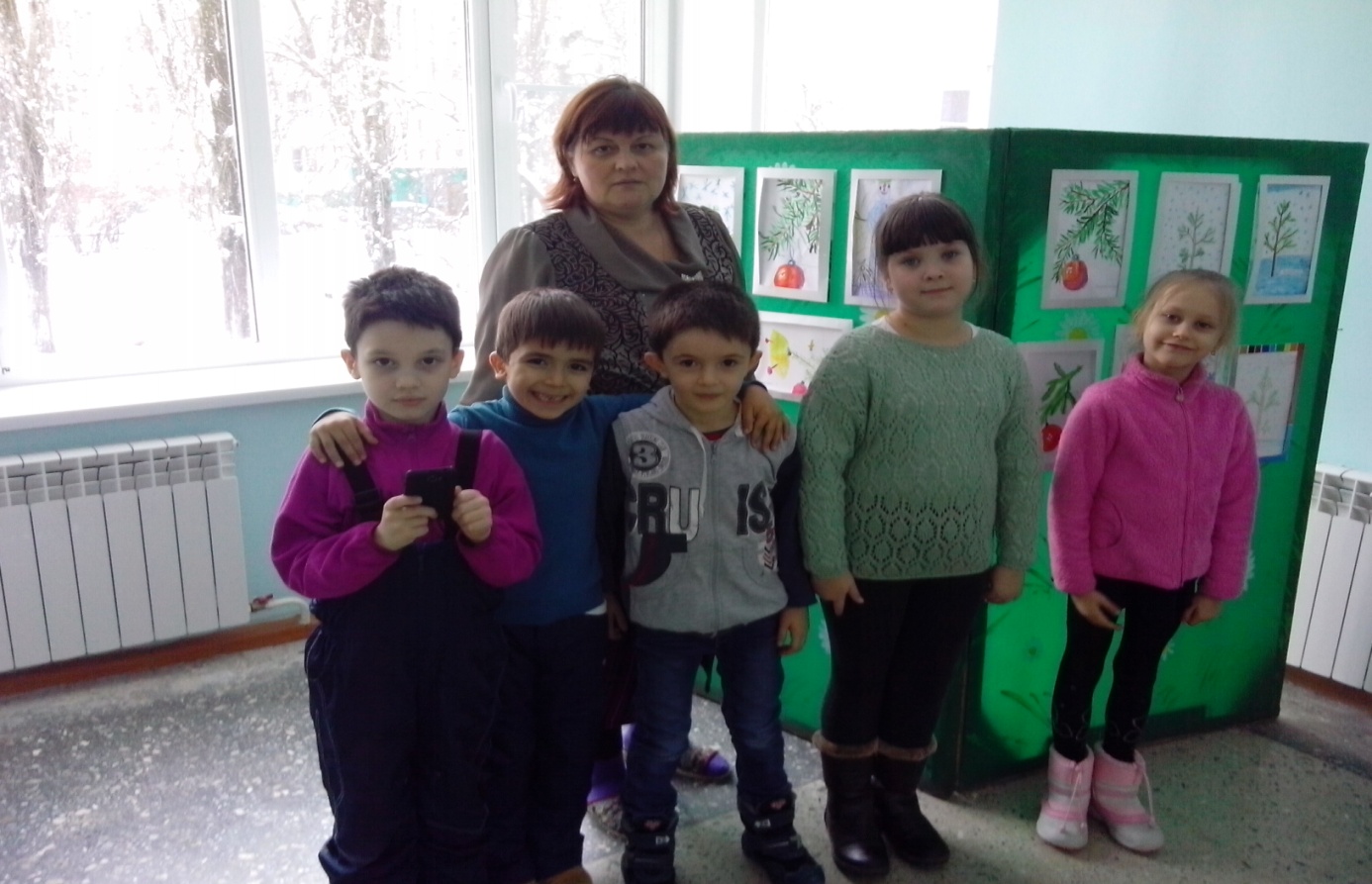 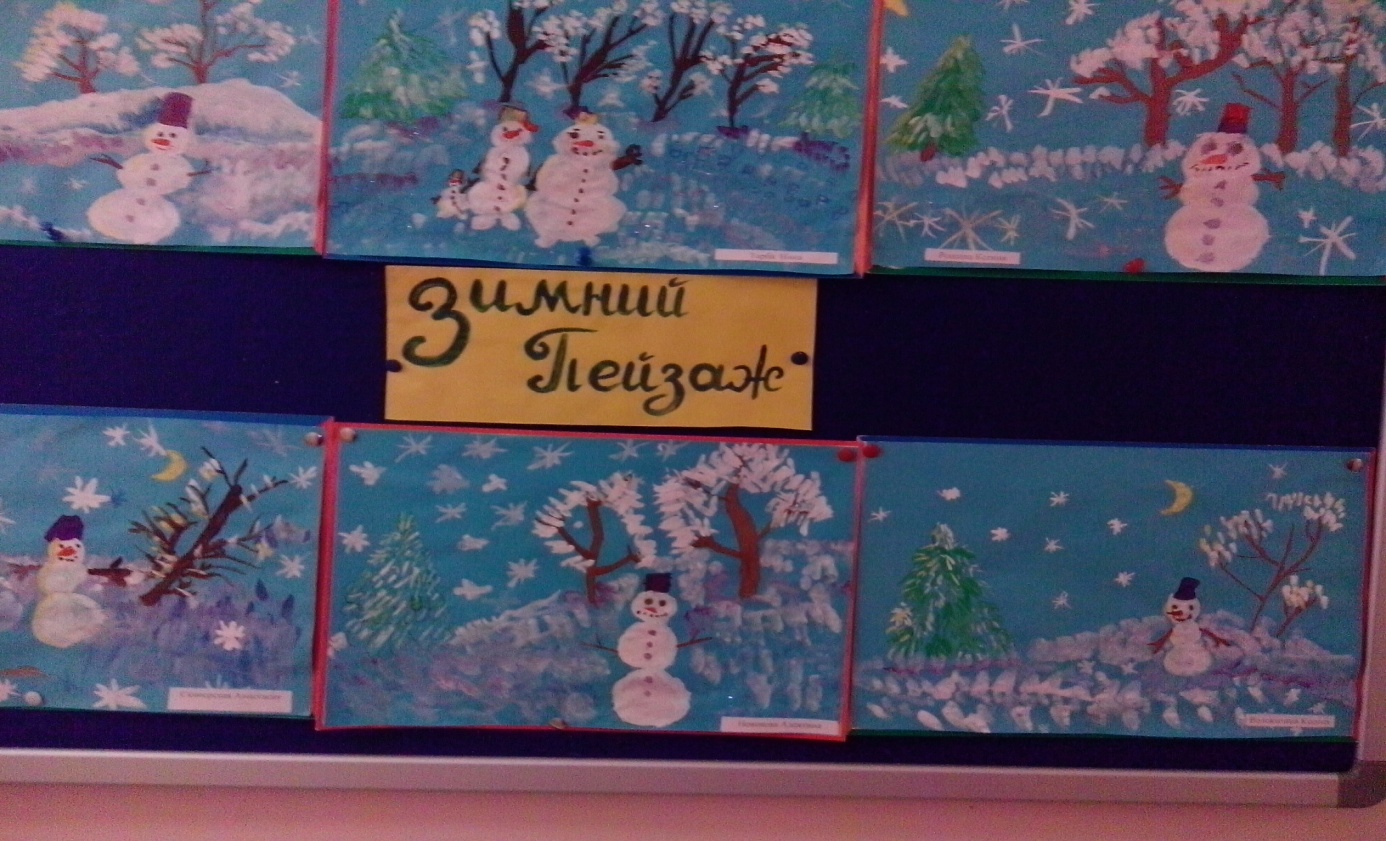 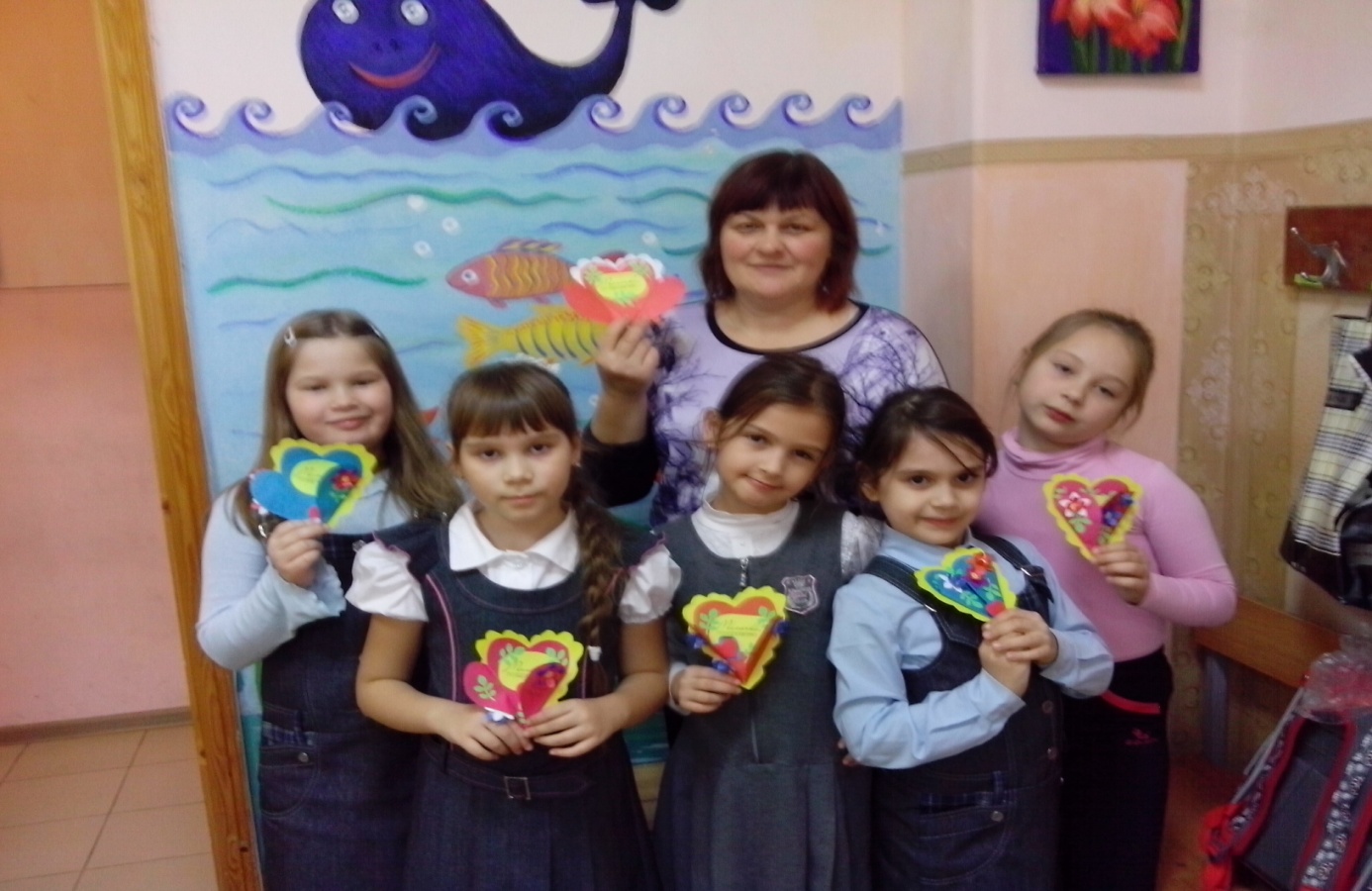        Большой акцент делает  на воспитательной работе с обучающимися: экскурсии в краеведческий музей, краевой дом народного творчества, мероприятия, организованные оргмассовой службой  Центра.  Имеет грамлты от комитета образования администрации Ставрополя и администрации Центра.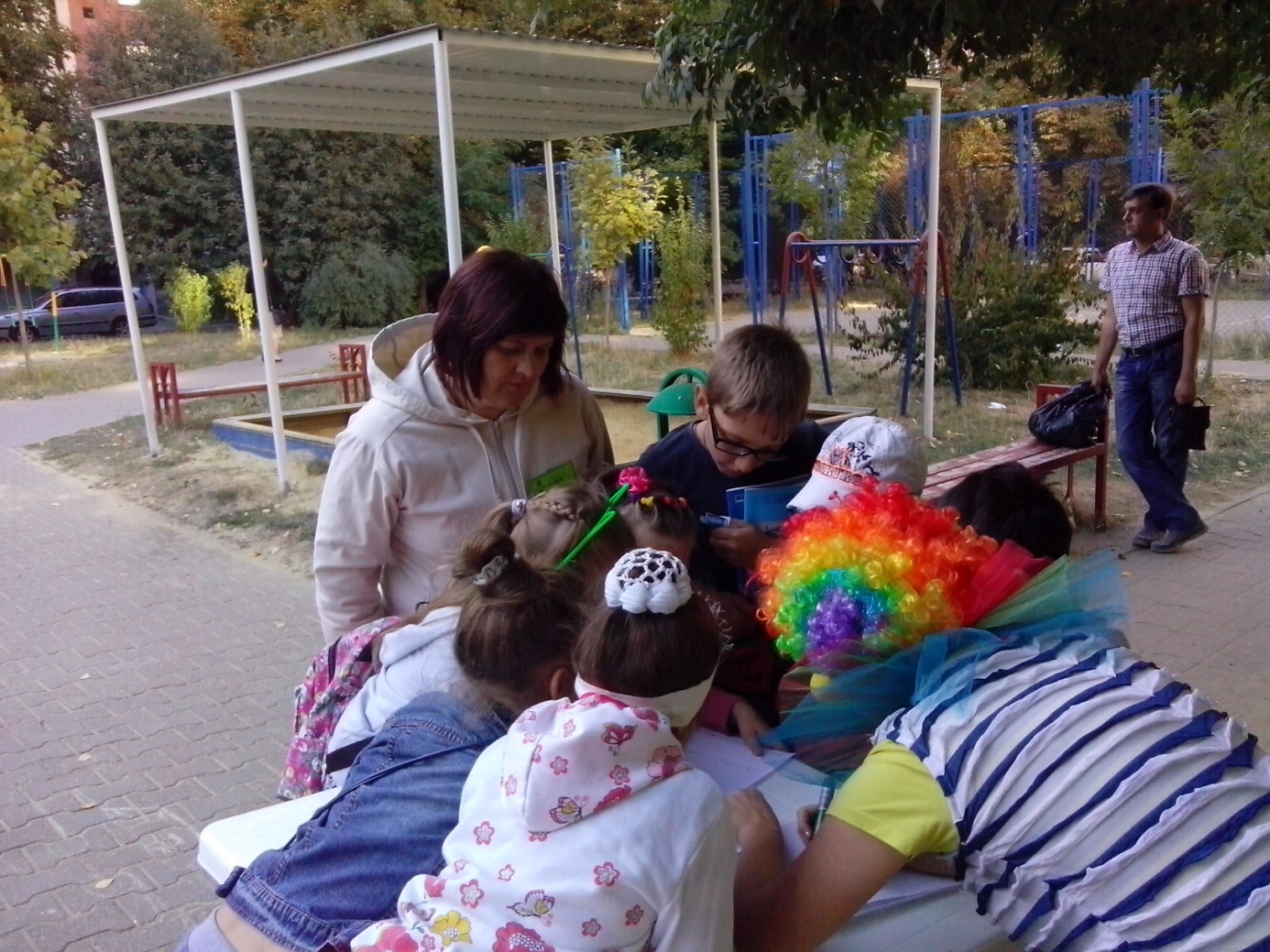 Чекулаев Василий Владимирович – педагог дополнительного образования работает в Центре со 2 марта 2014 года. Обучает детей игре на гитаре. Свою деятельность строит на взаимодействии с родителями обучающихся.  Ежегодно обновляет  свой репертуар. Добивается  высоких исполнительских навыков от своих воспитанников. Обучающиеся с удовольствием представляют свои музыкальные программы на различных мероприятиях Центра и непосредственно в комнате школьника «Тик-так».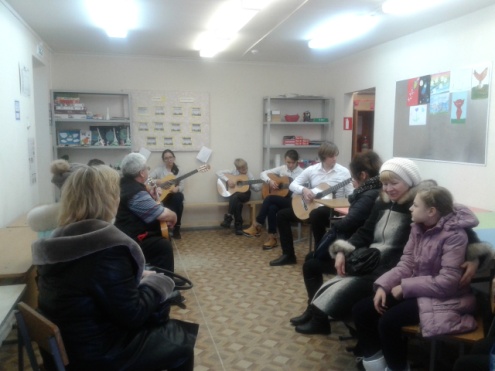 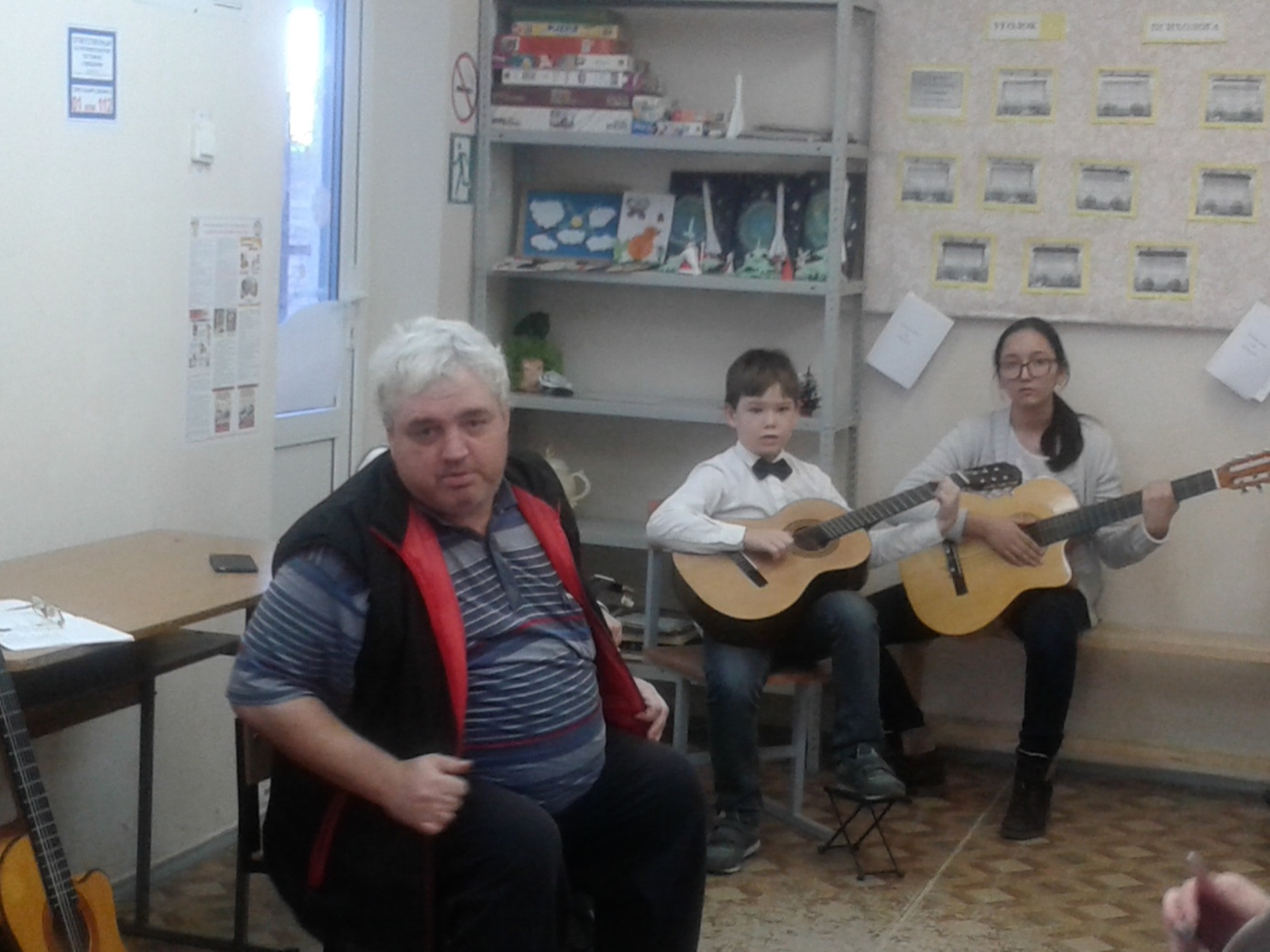 Исхакова Елена Владимировна – педагог дополнительного образования, осуществляет свою  деятельности на комнате школьника «Тик-так», реализует программы «Нетрадиционные рисование», «Азбука поделок» с 1 сентября 2014 года. Большое значение уделяет воспитательной работе с детьми: стали традиционными акции «Подарок маме», «Письмо Деду Морозу».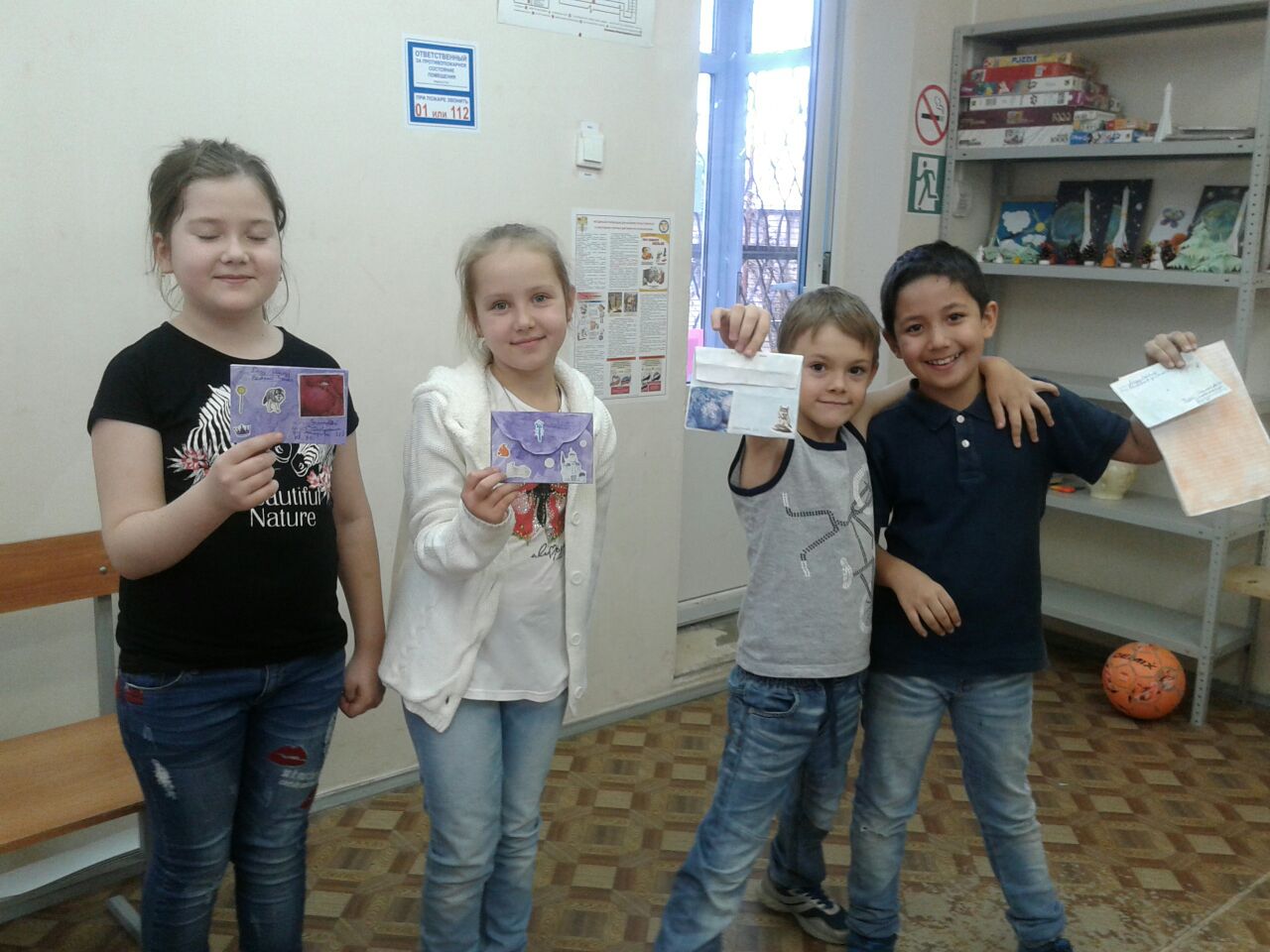 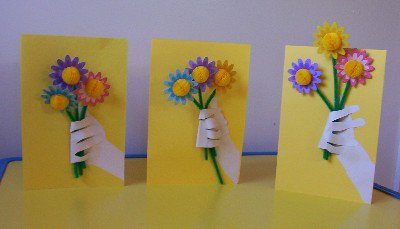 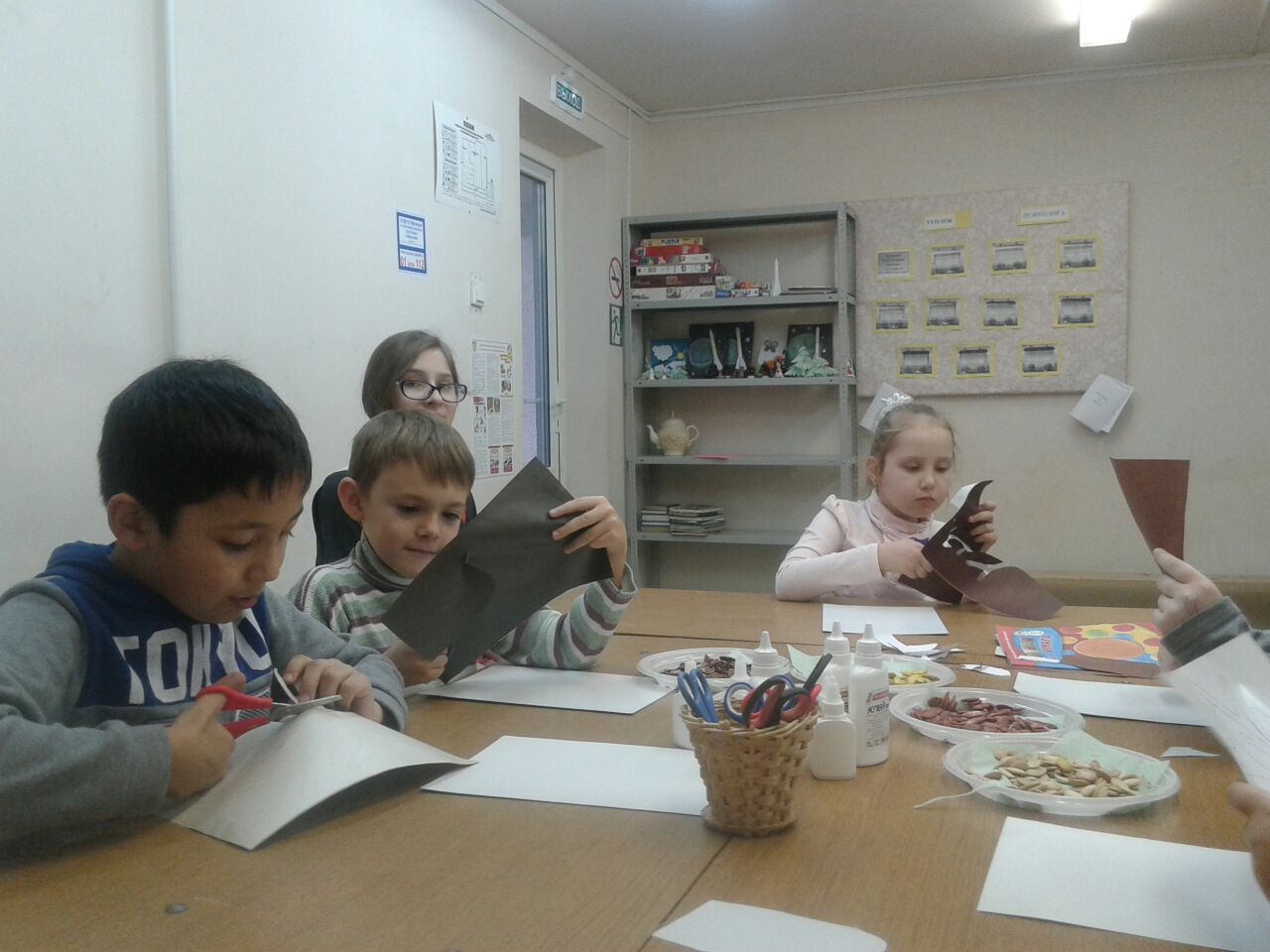 Медянцева Елена Васильевна – педагог дополнительного образования, работающий в Центре с июня 2015 года. Реализует программу «Танцевальная студия «ДАНС-КЛАСС» на базе административного здания.  Обладает большим творческим потенциалом, который передает своим  воспитанникам.  Практически с первых дней работы, педагог создала условия для участия обучающихся в конкурсах не только городского, но и всероссийского и международных уровней.    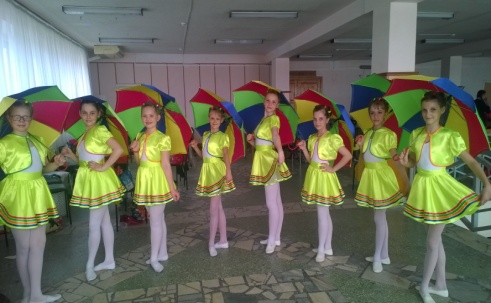 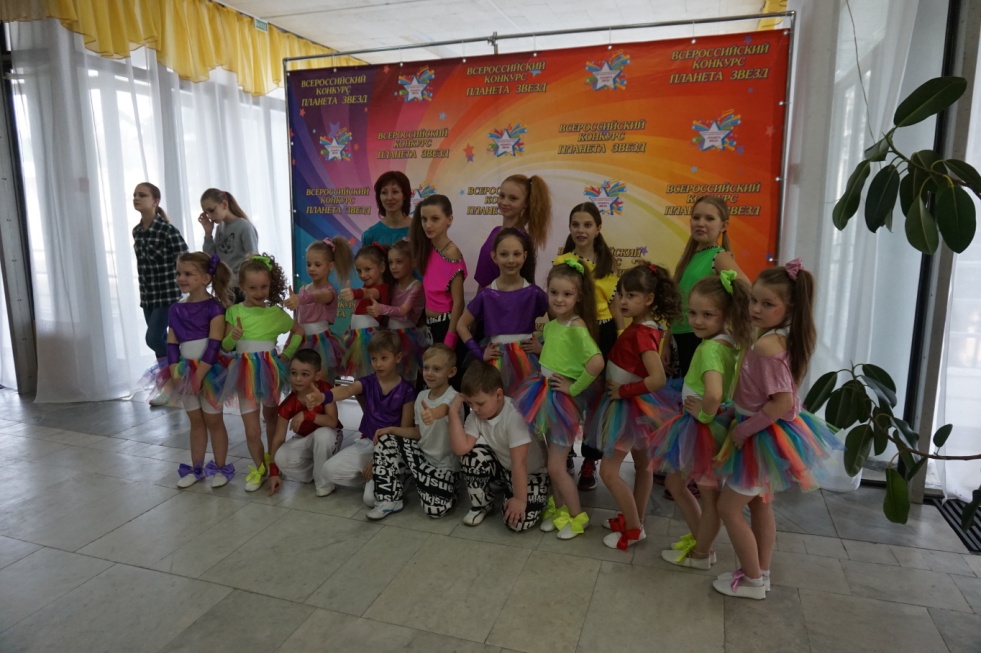 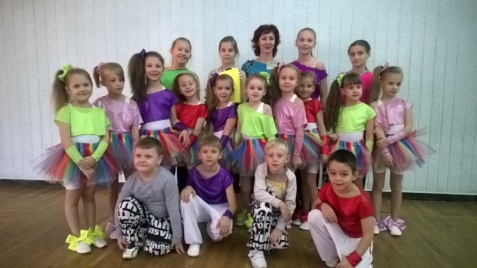 Мальцева Наталья Ивановна  - педагог дополнительного образования, работающий в Центре с  5 октября 2015 года. Реализует на базе комнаты школьника  «Буревестник»  дополнительную общеобразовательную общеразвивающую программу «Танцевальная  азбука». Проводит с ребятами и родителями   беседы на нравственные  и этические беседы.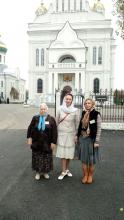 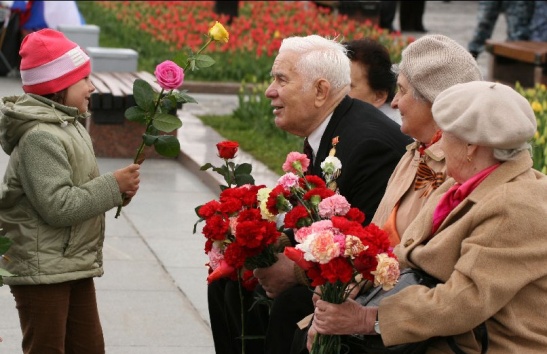 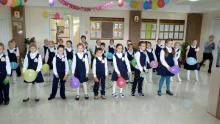 Количество программ, реализуемых в отделеКоличество программ, реализуемых в отделеКоличество программ, реализуемых в отделеКоличество программ, реализуемых в отделеКоличество программ, реализуемых в отделеКоличество программ, реализуемых в отделе2011-20122012-20132013-20142014-20152015-20162016-2017111118151115